                                    Aviso de Regata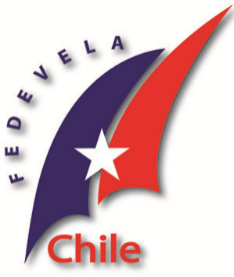 CAMPEONATO NACIONAL CLASE SUNFISH         2021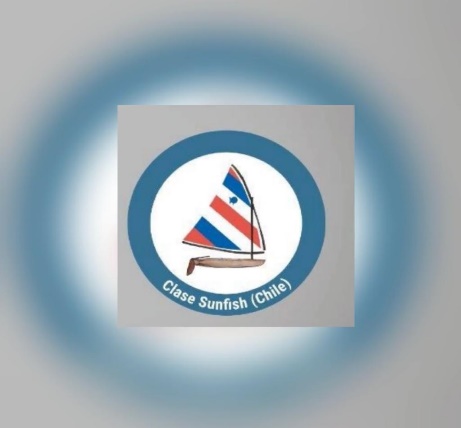 FECHA: 10, 11, 12 Y 13 DE JUNIO DE 2021LUGAR:PLAYA MAQUIBAHIA Pto OCTAY ORGANIZADORES:CLASE SUNFISH CHILE FEDERACION CHILENA DE NAVEGACION A  VELACATEGORIAS:JUVENILGENERALclasesunfishchile@gmail.com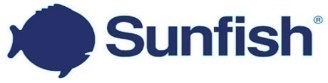 1. REGLAS.1.1.- El campeonato se regirá por las reglas, tal como lo define el Reglamento de Regatas de Vela “World Sailing” (WS) – 2021-2024.1.2.- El Aviso de Regata y las Instrucciones de Regata. En caso de diferencias entre el AR y la presente IR, regirán estas últimas. Esto modifica RRV 63.7.2.- INSCRIPCIONES.2.2.1. Esta fecha está abierta a embarcaciones de la Clase Sunfish general.2.2.2. Las inscripciones y pago se debe realizar por vía electrónica de acuerdo a la información que entregue la Organización a los participantes directamente y una vez que hayan expresado su interés y compromiso en participar en la Regata. La Inscripción y condiciones de esta Regata se validarán al formalizar el pago de la Inscripción vía electrónica. Los cambios posteriores o consultas se atenderán en la secretaria del Campeonato previo a la Reunión de Timoneles. 2.2.3 Las inscripciones vía WEB se cerrarán el día 7 de Junio a las 16:00 horas.2. 2.4 Valor de la Inscripción: $ 15.000.- cada timonel participante.3.- PROGRAMA DEL CAMPEONATO NACIONAL CLASIFICATORIO AL MUNDIAL DE LA CLASE SUNFISH.Miércoles 09 de junio: Cierre de Inscripciones vía electrónica: 16.00 horasJueves 10 de junio:Cambios y situaciones particulares de Inscripción: 09.30 – 11.00 horas. Reunión de Timoneles: 09.00 horas. Señal de Atención 1ra. Prueba del día: 10.00 horas. Otras a continuación Reunión de Camaradería: 19.30 horas.Viernes 11 de junio:Señal de Atención 1ra. Prueba del día: 10.00 horas. Otras a continuación  Sábado 12 de junio:Señal de Atención 1ra. Prueba del día: 10.00 horas. Otras a continuación Domingo 13 de junio:Señal de atención 1ra. Prueba del día: 10.00 horas. Otras a continuación Ceremonia de Premiación: 16.30 horas. (1er Horario de acuerdo con el término de las pruebas)